Возвращение к традициям. Создание станичных самодеятельных коллективов.В 30-е годы народное творчество развивалось более плодотворно, так как движение художественной самодеятельности находило конкретную поддержку и участие государственных, общественных и творческих организаций. Это был период, когда менялись структура экономики, быт, люди, которые искренне верили в созидательность процессов, происходящих в стране. Задачи культуры и искусства связывались с построением фундамента социализма, что во многом определило как положительные, так и отрицательные стороны в развитии художественной самодеятельности.Положительное было в повышенном внимании к вопросам характера, качества работы, воспитания кадров руководителей художественной самодеятельности, которая стала 138Выставки были показателем творческой активности самодеятельных художников, выявили их миросозерцание, отношение к природе и человеку. Характерным было то, что изосамодеятельность хотя и показывала еще оформительские работы и плакаты, но уже вернулась в русло традиций прошлого, к жанрам профессионального искусства и представляла станковую живопись, графику. Особый интерес вызвали работы малых народностей трактовкой сюжетов, композицией, звучанием образов, цвета. В них особым образом проявлялись такие элементы искусства «примитива», как детскость, наивность рисунка, яркость и сочность красок, национальная самобытность.Выставки в определенном смысле были и показателем зрелости самодеятельных художников. Свидетельством тому явился рост количества законченных работ. Начиная от отдельных этюдов, зарисовок, несложных композиций, многие художники пришли к показу художественно завершенных произведений. Показателем роста мастерства было и то, что ряд произведений был куплен Государственной Третьяковской галереей и другими музеями, а также принят Изогизом к массовой репродукции.Это лишь отдельные работы. В массе же своей произведения отличались несовершенством использования художественно-выразительных средств, отсутствием мастерства, примитивностью. Об этом свидетельствует тот факт, что из 6 тыс. работ, присланных на Всесоюзную выставку, было отобрано 1500, а в экспозицию вошло только 600 лучших. Но несмотря на это, изосамодеятельность в этот период имела позитивный характер, способствовала массовой активизации творческих сил и энергии не только города, но и деревни, а также малых наций и народностей.К этому периоду в клубных учреждениях появилось и самодеятельное хореографическое искусство. Его развитие шло по двум направлениям. С одной стороны, это кружки народного танца, возникшие во всех областях и республиках страны. Своеобразным стимулом для их распространения послужил созданный в 1936 г. ансамбль народного танца под руководством хМоисеева, ставший образцом для самодеятельных кружков. Определенную роль сыграло совещание, где был рассмотрен вопрос о развитии массовой хореографической культуры народов СССР, и Первый Всесоюзный фестиваль народного танца. Кроме того, развитие самодеятельных кружков народного танца стало возможным на основе глубоких национальных традиций, связанных с существованием бытовых танцев народов, которые через их сценических и площадях, на ярмарках; проводили музыкальные соревнования на лучшее исполнение массовой песни. Наряду с исполнением массовой песни продолжались и оперные постановки. Коллективы ряда Дворцов культуры показали в эти годы оперу «Евгений Онегин» Чайковского.Однако наряду с общими положительными явлениями были и некоторые трудности. Появились тревожные тенденции в развитии оркестров народных и духовых инструментов. К концу 30-х годов редко наблюдалось появление новых коллективов и пополнение составов новыми, молодыми участниками. В то время такое явление пытались объяснить нехваткой инструментов, руководителей, репертуара. Бесспорно, это все имело место и мешало работе коллективов.Но все же истинные причины были в другом. В этот период появились первые джазовые оркестры и ансамбли, которые принесли с собой новые инструменты и увлекали молодежь новыми ритмами. Кроме того, изменились условия бытования народных инструментов. Крестьянская деревня, которая когда-то создала эти инструменты, использовала в жизни и быту, обратила свои взоры на распространившуюся в то время звуковоспроизводящую аппаратуру (патефон). А деревенские парни, придя в город, стремились освоить городскую культуру. Следует добавить и то, что подлинно народная музыкальная культура как возможный репертуар для исполнения оркестров и ансамблей народных инструментов оказалась в забвении. Эти и другие причины породили немало трудностей в развитии данного жанра уже в середине 30-х годов.Несмотря на трудности в оркестровой самодеятельности огромный размах получили музыкальные олимпиады. Ставшие традиционными в Ленинграде, они распространились по всей стране и охватили другие виды и жанры самодеятельного искусства и проводились почти ежегодно. Они не только демонстрировали успехи и достижения, но и стимулировали дальнейшее распространение, выполняя задачи развития массовости.В изосамодеятельности также проходили многочисленные выставки, показывающие достижения самодеятельных художников, стимулирующие их работу и массовое вовлечение в художественное творчество трудящихся города и деревни. Крупнейшая выставка была приурочена к I Всесоюзной Олимпиаде 1932 г., прошла I Всесоюзная выставка работ колхозных самодеятельных художников, грандиозная Всесоюзная выставка в честь годовщины Октября и др, 142Выставки были показателем творческой активности самодеятельных художников, выявили их миросозерцание, отношение к природе и человеку. Характерным было то, что изосамодеятельность хотя и показывала еще оформительские работы и плакаты, но уже вернулась в русло традиций прошлого, к жанрам профессионального искусства и представляла станковую живопись, графику. Особый интерес вызвали работы малых народностей трактовкой сюжетов, композицией, звучанием образов, цвета. В них особым образом проявлялись такие элементы искусства «примитива», как детскость, наивность рисунка, яркость и сочность красок, национальная самобытность.Выставки в определенном смысле были и показателем зрелости самодеятельных художников. Свидетельством тому явился рост количества законченных работ. Начиная от отдельных этюдов, зарисовок, несложных композиций, многие художники пришли к показу художественно завершенных произведений. Показателем роста мастерства было и то, что ряд произведений был куплен Государственной Третьяковской галереей и другими музеями, а также принят Изогизом к массовой репродукции.Это лишь отдельные работы. В массе же своей произведения отличались несовершенством использования художественно-выразительных средств, отсутствием мастерства, примитивностью. Об этом свидетельствует тот факт, что из 6 тыс. работ, присланных на Всесоюзную выставку, было отобрано 1500, а в экспозицию вошло только 600 лучших. Но несмотря на это, изосамодеятельность в этот период имела позитивный характер, способствовала массовой активизации творческих сил и энергии не только города, но и деревни, а также малых наций и народностей.К этому периоду в клубных учреждениях появилось и самодеятельное хореографическое искусство. Его развитие шло по двум направлениям. С одной стороны, это кружки народного танца, возникшие во всех областях и республиках страны. Своеобразным стимулом для их распространения послужил созданный в 1936 г. ансамбль народного танца под руководством Моисеева, ставший образцом для самодеятельных кружков. Определенную роль сыграло совещание, где был рассмотрен вопрос о развитии массовой хореографической культуры народов СССР, и Первый Всесоюзный фестиваль народного танца. Кроме того, развитие самодеятельных кружков народного танца стало возможным на основе глубоких национальных традиций, связанных с существованием бытовых танцев народов, которые через их сценичес- кое воплощение познакомили друг друга со своими национальными танцами.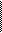 Развитие всех этих видов и жанров происходило в сложных и противоречивых социально-политических и экономических условиях. С одной стороны, неурожай и голод 1932 г., массовая гибель и разорение крестьянства, политическая нестабильность и репрессии художественной интеллигенции, военнослужащих; с другой стороны, помпезные праздники, народные гуляния и карнавалы, которые проводились- на различные темы: День Советской Конституции, Международный юношеский день, под счастливыми звездами и другие. Они продолжали и развивали традиции первых лет революции, были наполнены пафосом свершений, гордостью успехами, насыщены чувством уверенности, энтузиазмом и воодушевлением.
Виктор Гаврилович Захарченко Виктор Захарченко - художественный руководитель Государственного академического Кубанского казачьего хора, музыковед-фольклорист, дирижёр и композитор - родился 22 марта 1938 года в станице Дядьковской Кореновского района Краснодарского краяВ 1960 году Виктор Гаврилович окончил Краснодарское музыкально-педагогическое училище, а в 1967 году - Новосибирскую государственную консерваторию имени Михаила Глинки. Трудовую деятельность Виктор Захарченко начал преподавателем педагогического училища в городе Куйбышеве.С 1964 по 1974 год работал главным хормейстером Государственного Сибирского русского народного хора. В 1974 году Виктор Гаврилович возглавил Государственный Кубанский казачий хор. С 1990 года - художественный руководитель Центра народной культуры Кубани и Государственного академического Кубанского казачьего хора. Хор кубанских казаков под руководством Виктора Захарченко неоднократно становился лауреатом всероссийских и международных конкурсов и фестивалей; удостоен почётного звания Академический, Государственной премии имени Тараса Шевченко Республики Украина и награждён орденом Дружбы народов. Виктор Гаврилович Захарченко - неутомимый собиратель и популяризатор фольлора - песенного наследия России, автор научных музыковедческих исследований и многочисленных публикаций в широкой печати, в том числе: «Песни села Балман», «Песни станицы Кавказской», «Умом Россию не понять», «Поёт Кубанский казачий хор», «Кубанские народные песни»... В репертуаре Кубанского казачьего хора и его солистов не только традиционный казачий фольклор, народные песни в обработке Виктора Захарченко, но и авторские произведения Захарченко-композитора. В разные годы Виктор Гаврилович возглавлял факультет традиционной культуры и кафедру сценического народного ансамбля в Краснодарском университете культуры и искусств; декан факультета традиционной культуры Краснодарской государственной академии культуры; доктор искусствоведения, профессор, академик Международной академии информации, академик Российской гуманитарной академии; председатель совета благотворительного фонда возрождения народной культуры Кубани «Истоки»; член Союза композиторов России; член Президиума Всероссийского хорового общества и Всероссийского музыкального общества; полковник Всекубанского казачьего войска; член комиссии по Государственным премиям России при Президенте России. Виктор Захарченко - заслуженный деятель искусств Российской Федерации,заслуженный деятель искусств Республики Адыгея, народный артист России, народный артист Украины, лауреат Государственной премии России, лауреат Международной премии Фонда Всехвального Апостола Андрея Первозванного, Почётный житель станицы Дядьковской и Почётный гражданин города Краснодара, «Человек года» в номинации Русского биографического института (фотография начала 1980-х годов: Виктор Захарченко на концерте Кубанского казачьего хора). Среди наград Виктора Захарченко ордена Трудового Красного Знамени, «Знак почёта», Дружбы, медаль «За доблестный труд», орден Союза казаков России «За веру, волю и Отечество» и крест «За возрождение казачества», а также орден Дружбы Республики Вьетнам и ряд других почётных международных наград.Виктор Гаврилович Захарченко о своём жизненном предназначении говорит так: «Я - казак по рождению и воспитанию. Народные и духовные песни слышал с детства, впитал казачьи традиции… Невероятно сильное желание стать музыкантом было у меня всегда. Но жила во мне какая-то абсолютная внутренняя уверенность в том, что я им обязательно буду». Биографический очерк о творческом пути художественного руководителя Государственного академического Кубанского казачьего хора и Центра народной культуры Кубани, генерального директора государственного научно-творческого учреждения (ГНТУ) «Кубанский казачий хор», доктора искусствоведения, профессора, композитора и фольклориста, члена Совета по культуре и искусству при Президенте России Виктора Гавриловича Захарченко опубликован на официальном сайте Кубанского казачьего хора.